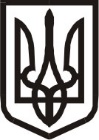 Виконавчий комітет Нетішинської міської радиХмельницької областіР І Ш Е Н Н Я14.09.2023					Нетішин				  № 339/2023Про надання С. житлових приміщень у гуртожитку, що на …Відповідно до статті 30, пункту 3 частини 4 статті 42 Закону України «Про місцеве самоврядування в Україні», пункту 6 статті 15, статей 51, 52, 128 Житлового кодексу України, підпункту 4.1. пункту 4 Положення про громадську комісію з житлових питань при виконавчому комітеті Нетішинської міської ради, затвердженого рішенням виконавчого комітету міської ради від  28 січня 2016 року № 39/2016, рішення виконавчого комітету Нетішинської міської ради від 13 травня 2021 року № 230/2021 «Про зміну статусу кімнат у гуртожитку, що на проспекті Незалежності, 10», з метою розгляду листа                 КП НМР «ЖКО», зареєстрованого у Фонді комунального майна міста Нетішина 18 серпня 2023 року за № 34/08-04, враховуючи рекомендації громадської комісії з житлових питань при виконавчому комітеті Нетішинської міської ради від 29 серпня 2023 року, виконавчий комітет Нетішинської міської ради  ВИРІШИВ:1. Затвердити спільне рішення адміністрації та профспілкового комітету КП НМР «ЖКО» (протокол) від 03 серпня 2023 року № 8 щодо розподілу житлових приміщень.2. Надати С. та членам його сім’ї: С., С., житлове приміщення № …, житловою площею … кв.м, та житлове приміщення № …, житловою площею … кв.м, у гуртожитку, що на ….3. Фонду комунального майна міста Нетішина оформити та видати С. ордер для вселення у вищевказані житлові приміщення в гуртожитку міста.4. Контроль за виконанням цього рішення покласти на заступника міського голови Оксану Латишеву.Міський голова							    Олександр СУПРУНЮК